CITY OF FLINT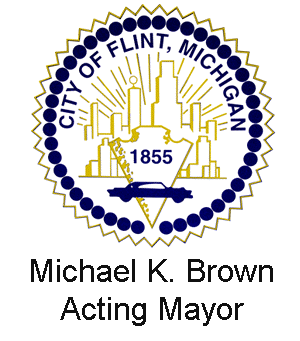  Sheldon A. Neeley 	                                                       MayorWATER SYSTEM ADVISORY COUNCILWednesday, September 20, 2023
5:30 P.M.-7:00pmHarris Room, Flint Public LibraryMeeting Agenda –Call to OrderI.          Roll CallII.         Approval of AgendaIII.        Public CommentIV.        New BusinessUpdate on WSAC applicationsDiscussion with Scott Dungee, Flint Water Plant SupervisorUpdate on school hydration station monitoringV.	Old BusinessEPA Region 5 facilitation assistance offerVI.        Agenda-setting/scheduling for future meetingsVII.	Adjournment